- Full name and abbreviation of Sponsor:- Contacts of Sponsor (Address, email, web page, tel. and fax):- Contacts of Responsible Person (Name, surname, email and telephone): - Main Targeted Topics of Sponsor: Type of the Sponsor:  Local/National        Regional (Please specify)  International Please choose type of Sponsorship: To be Diamond Sponsor: 30000EUR and above        To be Platinum Sponsor: 20000EUR and above                             To be Gold Sponsor: 15000EUR and above                                    To be Silver Sponsor: 10000EUR and above                                   To be Bronze Sponsor: 5000EUR and above   To be Individual Sponsor: 500EUR and above  Please select the event which you want to be Sponsor  IPD Annual 3 - 12 Month Visitor Research Program Sponsorship ZurichEduCaExpo 2018 – 2nd International Education & Career Exhibition: 14-15 March, 2018 8-Tägiges Internationales Trainingsprogramm vom 05. - 12. Mai 2018 3-Monatige CAS Forschungsprogramm vom 05. Mai - 02. August 2018 (90 Tage) 9th International Summer Academy: 16 - 25 July, 2018 (10 Days)  10th International Summer Academy: 25 July - 03 August, 2018 (10 Days)  3 Month CAS - Research Program: 16 July - 14 October, 2018 (90 Days)Bank Details for Sponsorships & DonationBeneficiary`s Name: Institut für Frieden und Dialog (IPD)Bank Name: PostFinance Ltd                                                            Bank Address: Mingerstrasse 20, 3030 Bern, Switzerland                                                                                           Account number: 91-577724-2 EUR                                                                                                                           IBAN: CH 27 0900 0000 9157 7724 2                                                                                                                        SWIFT code: POFICHBEXXX______________                                               ___________Name and Surname							Date/SignatureLocation/Date:Appeal Letter for Sponsorship of IPD Programs in 2018We all know that organizing such kind of international academic programs is quite expensive and very hard to implement with limited financial sources. So to help us in this matter, we invite State Institutions, Foundations, Private Sector, Universities, Public Sector and Individual Philanthropists to be Sponsor of IPD activities..Your Sponsorship will help institutional development of academic education, particularly will be helpful to support financially in form of scholarships to most of the motivated and needed participants (students, participants from the developing countries, participants of the local organisations and etc.), whose people would like to positively change the situation in their country, build more peaceful environment and pave the way for a better future in the society where they live.We believe as part of the Corporate Social Responsibility (CSR) and Philanthropy policy of your Institution, you will be opportunity to be Sponsor of one of the IPD program.Each of the sponsor`s name will be publish in the promotional materials of the event and we will place the banner of the sponsor in the entrance of the conference room. We could also put separate table for Sponsor to promote its products during the event.Depends from the financial support amount, we could prepare special event bags, pens, cups, umbrella, package, folder, cap, T-shirt, USB sticks and etc. with logo and name of the Sponsor.We give our deep thanks in advance for your financial contribution and it`s highly appreciated from our side.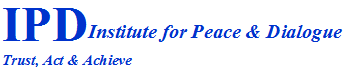 